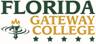 Xi Phi Chapter PTK Endowed Scholarship ApplicationPlease return completed applications to one of the PTK Advisors. (John Hawes in Building 30 or Kristen Casperson in Building 14)PLEASE READ INSTRUCTIONS AND APPLICATION THOROUGHLYApplicants applying for the Xi Phi Chapter PTK Endowed Scholarship must meet the following eligibility requirements prior to applying:Full-time or part-time Florida Gateway College student. Dual enrollment students are not eligible.  Students who were graduated in the Fall of 2019 are eligible. Active member of Xi Phi Chapter PTK at Florida Gateway College. This means actively participating in PTK meetings, booths, and fundraisers.Active in community service work.Minimum 3.5 cumulative Florida Gateway College G.P.A.  Financial need considered.Please read the application carefully. Print legibly in ink or type. Do not leave any questions blank. Incomplete applications will not be considered. If a question does not apply write N/A or non-applicable.  Return the completed application to one of the PTK Coordinators no later than Thursday, April 15, 2021.Xi Phi Chapter PTK Endowed Scholarship ApplicationPlease type or print using ink.   Incomplete applications will not be considered.  Applications must be submitted no later than Thursday, April 15, 2021.Name:  ______________________________________________________________________________FGC Student ID: _________________________    	Cumulative GPA__________________________MailingAddress:________________________________________________________________________Phone(s): ___________________________________E-mail:______________________________________Major or Program Enrolled or Seeking Enrollment: ____________________________________________Anticipated Graduation Date: _____________________________	Community Service Work  information: *Use additional paper if needed*Name of Organization or Project: ___________________________________________________________Address: ________________________________________________________________________________Phone: _________________________								Volunteer Coordinator or Supervisor’s Name: ____________________________________Volunteer Duties: ______________________________________________________________________________________________________________________________________________________________________________Number of volunteer hours completed to date: ___________________________Name of Organization or Project: ___________________________________________________________Address: ________________________________________________________________________________Phone: _________________________								Volunteer Coordinator or Supervisor’s Name: ____________________________________Volunteer Duties: ______________________________________________________________________________________________________________________________________________________________________________Number of volunteer hours completed to date: ___________________________Name of Organization or Project: ___________________________________________________________Address: ________________________________________________________________________________Phone: _________________________								Volunteer Coordinator or Supervisor’s Name: ____________________________________Volunteer Duties: ______________________________________________________________________________________________________________________________________________________________________________Number of volunteer hours completed to date: ___________________________Name of Organization or Project: ___________________________________________________________Address: ________________________________________________________________________________Phone: _________________________								Volunteer Coordinator or Supervisor’s Name: ____________________________________Volunteer Duties: ______________________________________________________________________________________________________________________________________________________________________________Number of volunteer hours completed to date: ___________________________By signing below, I authorize Florida Gateway College and/or The Foundation for Florida Gateway College (The Foundation) to, have access to my student records and financial information and to contact organizations and/or their representative listed above to verify community service hours to be used in determining my eligibility for scholarships, and if I am selected to receive this scholarship to release my name and any scholarship awarded for publicity purposes.  I also authorize the release of my name and GPA to the scholarship donor should it be requested.I understand that submission of an application does not guarantee an award of the scholarship.I CERTIFY THAT I HAVE READ THE ATTACHED APPLICATION INSTRUCTIONS AND THAT I UNDERSTAND FAILURE TO COMPLY WITH THESE INSTRUCTIONS WILL CAUSE MY APPLICATION TO BE DISQUALIFIED AND THAT THE INFORMATION PROVIDED ON THIS APPLICATION IS TRUE AND CORRECT.____________________________________________________             _____________________      		  ________________Student’s Signature						DatePlease return completed applications to one of the PTK Advisors. (John Hawes in Building 4 or Kristen Casperson in Building 14)